Hunter Development Program 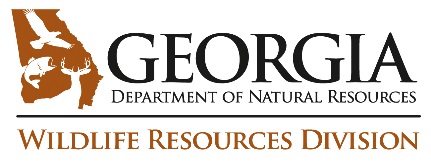 Volunteer Time and Mileage Form2065 HWY 278 SE | SOCIAL CIRCLE, GEORGIA 30025
770.761.3010 | FAX 706.557.3042Volunteer Name: _____________________________________________   		County Name: __________________________________________________Type of Class or Event: __4-H SAFE ___________   				Number of students in the County 4-H SAFE Club:  ____________Volunteer Supervisor Email: __________________________________	Name of Volunteer Supervisor: ___________________________________________Contribution to Class or Event: Shooting Sports Education	Administrative – Hours spent preparing for a course outside the classroom (e.g. obtaining materials, practicing a presentation), attending a meeting, workshop, or training.Instruction – Hours spent in the classroom or field setting-up/breaking down for the course, registering students, or teaching.Travel – Hours spent traveling to and from activities (driver and passengers should record this time).Miles Per Date: Total mileage, driven to and from the class/event location.  Only drivers may record mileage. Signature of Volunteer Supervisor: ___________________________________	Last Date of Class/Event: ______________________________Log time in ¼ hour increments (e.g. 15 min = 0.25, 45 min = 0.75 etc.)Log time in ¼ hour increments (e.g. 15 min = 0.25, 45 min = 0.75 etc.)Log time in ¼ hour increments (e.g. 15 min = 0.25, 45 min = 0.75 etc.)Log Milesin Whole #sDateClass No.A. Admin HoursB. Instruction Hrs.C. Travel Hrs.Total HoursA + B + CMiles Per DateSignature (each line)       Total Hours >><< Total Mileage***Office Use Only***Signature of HDP Staff:_______________________________________Data Entry Date: ___________________